Tome nota de las próximas fechas y eventos importantes para el mes de noviembre. 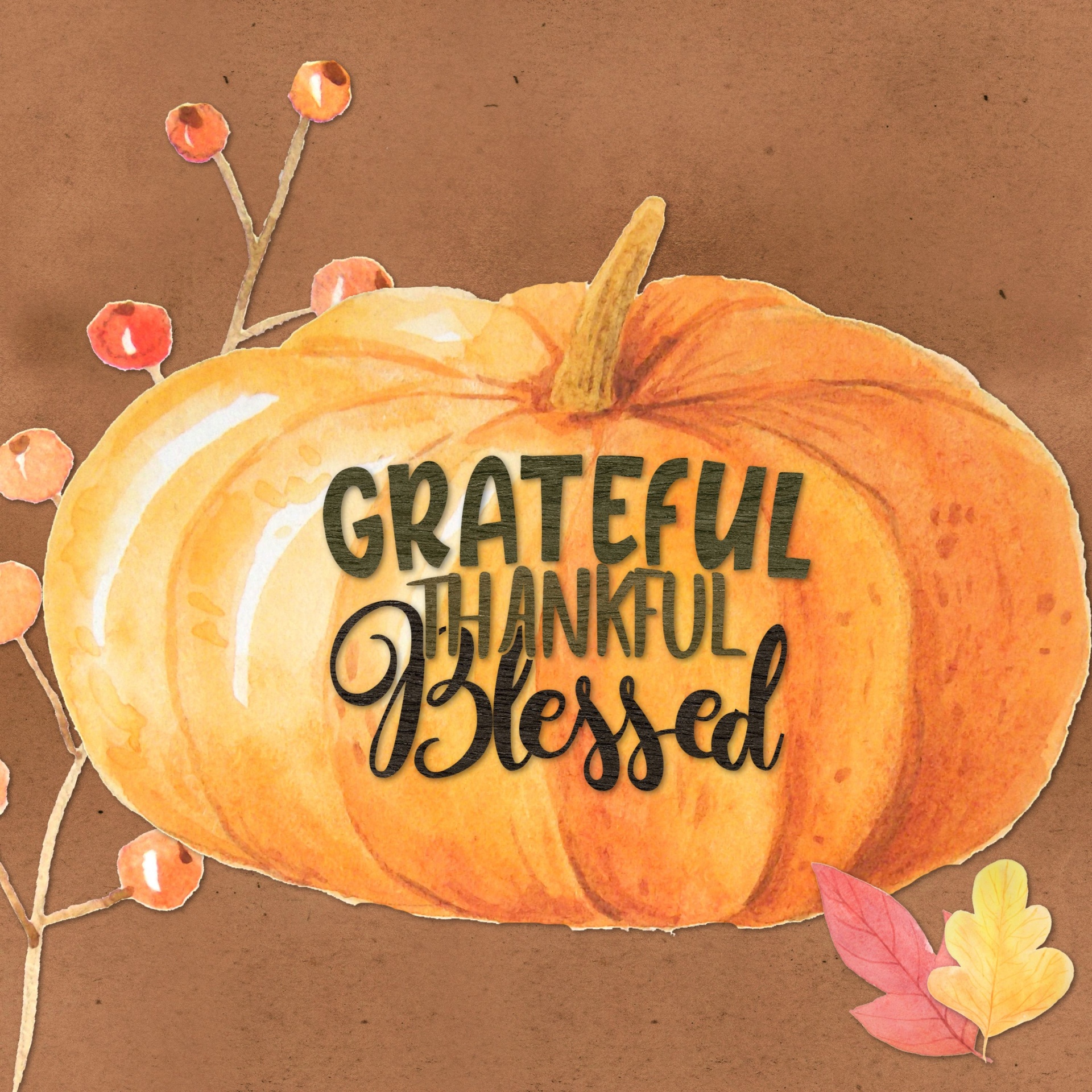 No tendremos clases de Educación Religiosa del 21-23 de noviembre. Que tengan un maravilloso Día de Acción de Gracias.Boletín de Edu. Religiosa de NoviembreReunión de Primera Penitencia y ComuniónEl 3 de noviembre tendremos una reunión obligatoria de Primera Penitencia y Primera Comunión en la Iglesia.  Tendremos dos sesiones.  Habrá una sesión a las 6:00pm en inglés y otra a las 7:00pm en español. Por favor planee asistir, ya que discutiremos el Sacramento, las fechas, el código de vestuario y la información importante sobre el día especial.Recogida de Alimentos de ThanksgivingSu hijo ha recibido un papel en el que se piden donaciones de productos enlatados para nuestra campaña anual de recogida de alimentos de Acción de Gracias.Recordatorio de normasPor favor, tenga en cuenta lo siguiente:Los sombreros no deben llevarse dentro del edificioLas camisetas deben ser modestas, no deben ser escotadas ni cortadas por encima de la cintura.Los pantalones cortos/faldas no deben ser más de 3 pulgadas por encima de la rodilla.  No se permite el uso de teléfonos y Air Pods/auriculares durante la clase.  Gracias por ser respetuoso.